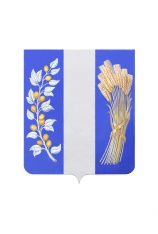 МУНИЦИПАЛЬНОЕ КАЗЕННОЕ УЧРЕЖДЕНИЕСОВЕТ ДЕПУТАТОВ МУНИЦИПАЛЬНОГО ОБРАЗОВАНИЯ «БИЧУРСКИЙ РАЙОН» РЕСПУБЛИКИ БУРЯТИЯРАСПОРЯЖЕНИЕО проведении внеочередной 40-й сессии Совета депутатов муниципального образования «Бичурский район» шестого созыва         В соответствии с Федеральным Законом от 06.10.2003 № 131-ФЗ «Об общих принципах организации местного самоуправления в Российской Федерации», Уставом МО «Бичурский район», руководствуясь статьей 30 регламента МКУ Совета депутатов муниципального образования «Бичурский район» Республики Бурятия, утвержденного решением Совета депутатов МО «Бичурский район» от 26 ноября 2021 года № 333, на основании письма Главы МО «Бичурский район» от 22 марта 2022 года № 1:Созвать внеочередную сороковую сессию Совета депутатов муниципального образования «Бичурский район» шестого созыва 01 апреля 2022 года. Определить, что внеочередная сороковая сессия Совета депутатов муниципального образования «Бичурский район» шестого созыва будет проходить с 10.00 часов. Внести на рассмотрение внеочередной сороковой сессии Совета депутатов муниципального образования «Бичурский район» шестого созыва следующие вопросы:О повестке сороковой внеочередной сессии Совета депутатов МО «Бичурский район» шестого созываО внесении изменений в решение Совета депутатов муниципального образования «Бичурский район» «О бюджете муниципального образования «Бичурский район» на 2022 год и плановый период 2023 и 2024 годов»О даче согласия на передачу части полномочий по дорожной деятельности в отношении автомобильных дорог местного значения в границах населенных пунктов – сельских поселений Бичурского района Об одобрении проекта решения МКУ Совета депутатов МО «Бичурский район» «О внесении изменений в Устав МО «Бичурский район» Республики Бурятия»О внесении дополнений в прогнозный план (программу) приватизации муниципального имущества на 2022 год и основных направлений приватизации муниципального имущества на 2023-2024 годыО даче согласия на принятие имущества в собственность Муниципального образования «Бичурский район», передаваемого из государственной собственности Республики БурятияО даче согласия на принятие имущества в собственность Муниципального образования «Бичурский район», передаваемого из государственной собственности Республики Бурятия О даче согласия на принятие имущества в собственность Муниципального образования «Бичурский район», передаваемого из государственной собственности Республики БурятияНастоящее распоряжение разместить на официальном сайте муниципального образования «Бичурский район».Председатель МКУ Совета депутатовМО «Бичурский район»                                                                                       А.У. Слепнев  от «25» марта 2022 года  с. Бичура      № 5